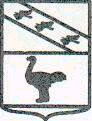 Льговский Городской Совет депутатов Р Е Ш Е Н И Еот 21 февраля 2018 года №25Об утверждении кандидатуры председателяРевизионной комиссии города ЛьговаВ соответствии с требованиями статьи 6 Федерального закона от 07.02.2011 года №6-ФЗ «Об общих принципах организации и деятельности контрольно-счётных органов субъектов Российской Федерации и муниципальных образований», статьи 5 Положения о Ревизионной комиссии города Льгова, утверждённого Решением Льговского Городского Совета депутатов от 05.02.2012 года №3, рассмотрев кандидатуру Поветкиной Оксаны Анатольевны, предложенную председателем Льговского Городского Совета депутатов для замещения должности председателя Ревизионной комиссии города Льгова (начальника отдела), Льговский Городской Совет депутатов РЕШИЛ:1. Утвердить Поветкину Оксану Анатольевну в должности председателя Ревизионной комиссии города Льгова – начальника отдела структурного подразделения Льговского Городского Совета депутатов с 18 марта 2018 года.2. Решение вступает в силу со дня его официального опубликования.Председатель Льговского ГородскогоСовета депутатов                                                                      Н.И. Костебелов